Summary of COVID-19 Disease Indicators for 4 September 2020 to 10 September 2020Report date: 30/09/2020 This summary report presents performance against the COVID-19 Disease Indicators between 4 September 2020 to 10 September 2020.Key:System-level indicatorsThese indicators provide a view of the end-to-end collective actions of the wider health system response (indicators are prefixed with an S#). The metrics for the system-level COVID-19 Disease Indicators (S001, S002) are primarily low due to the delayed identification of two exposure events (linked to the Mount Roskill Evangelical Fellowship group) and subsequent delayed identification of close contacts. As a result, a number of close contacts were not able to be contacted within the target timeframes. S001 - Time from exposure to contact isolation / quarantineTarget: 80% within 96 hours 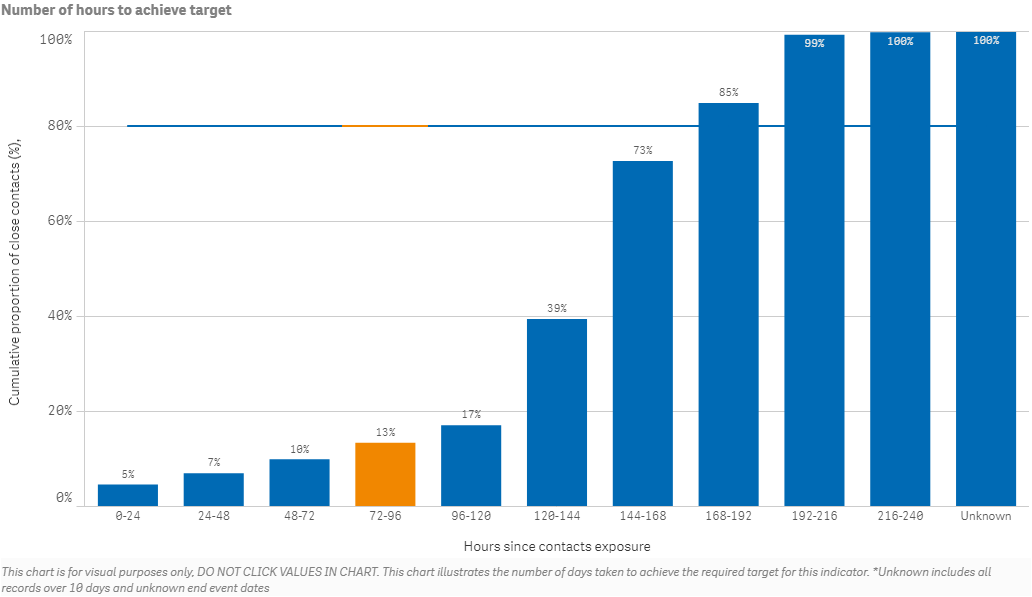 S002 - Time from case first symptom to contact isolation / quarantineIndicator S002 is affected by the inclusion of cases in MIQ as returnees’ exposure is arbitrarily set to the day of arrival in New Zealand. They are placed into MIQ upon arrival and are tested if symptomatic or on approximately day 3 and day 12. Therefore, cases in MIQ can make the performance of this indicator appear low.Target: 80% within 96 hours 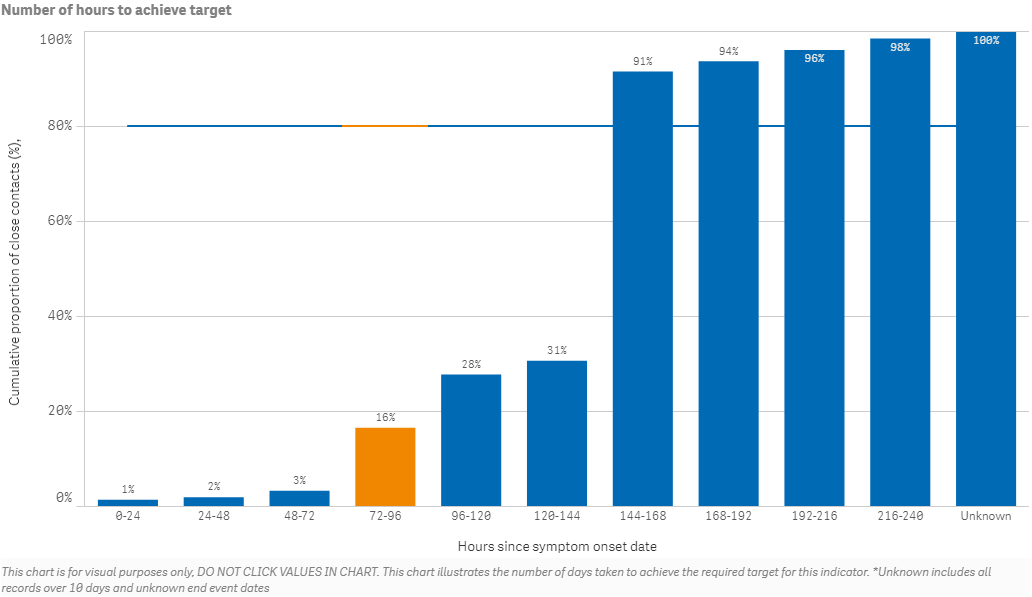 S003 - Time from test sample taken to close contact isolation / quarantineTarget: 80% within 72 hours 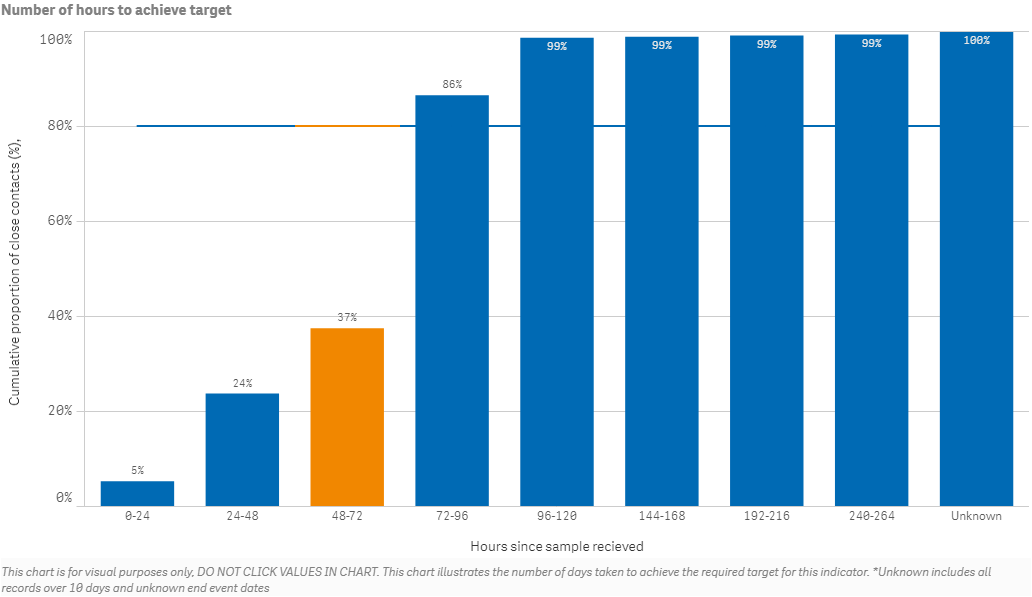 S005 - Proportion of close contacts with confirmed or suspected COVID-19 at the time of tracingTarget: less than 20%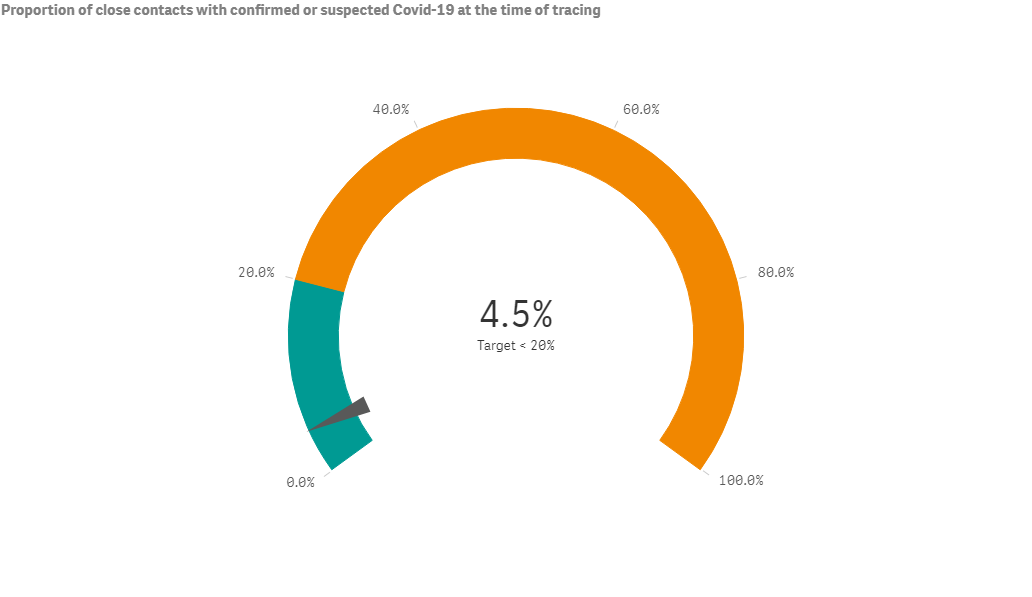 Community-level indicatorC001 - Time from first symptom to test sample taken for positive casesThis indicator focuses on community behaviours and the impact of communication, education and societal attitudes (indicator is prefixed with a C#). The time period measured is from the symptom onset date as recorded in EpiSurv to the date/time the laboratory received the sample. The time between a sample taken and the receipt date/time of the sample at the laboratory, including transport time, will affect this indicator. Indicator C001 is also affected by the inclusion of cases in MIQ as returnees are placed into MIQ upon arrival and are tested if symptomatic or on approximately day 3 and day 12. Therefore, cases in MIQ can make the performance of this indicator appear low.Target: 80% within 48 hours 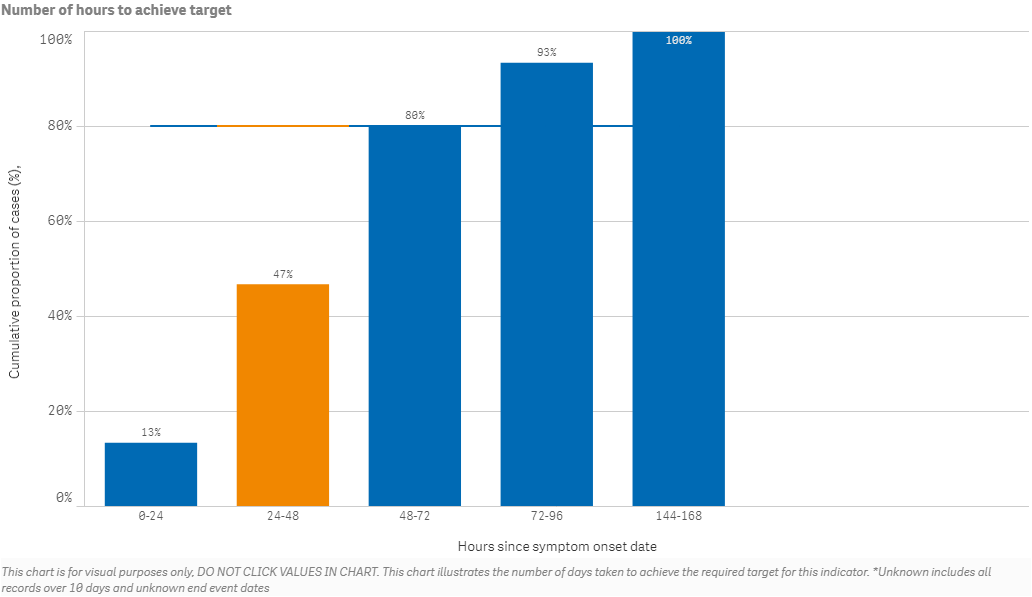 Laboratory sector indicatorThis indicator provides insight into the effectiveness of testing facilities and programmes (indicator is prefixed with an L#). The time period measured is from the time the laboratory received the sample to notification of a positive result in EpiSurv. In this reporting period, over 80 percent of positive results were notified at hour 37 and 100 percent reached by hour 39.L001 - Time from test sample taken to notification of positive result Target: 80% within 24 hours 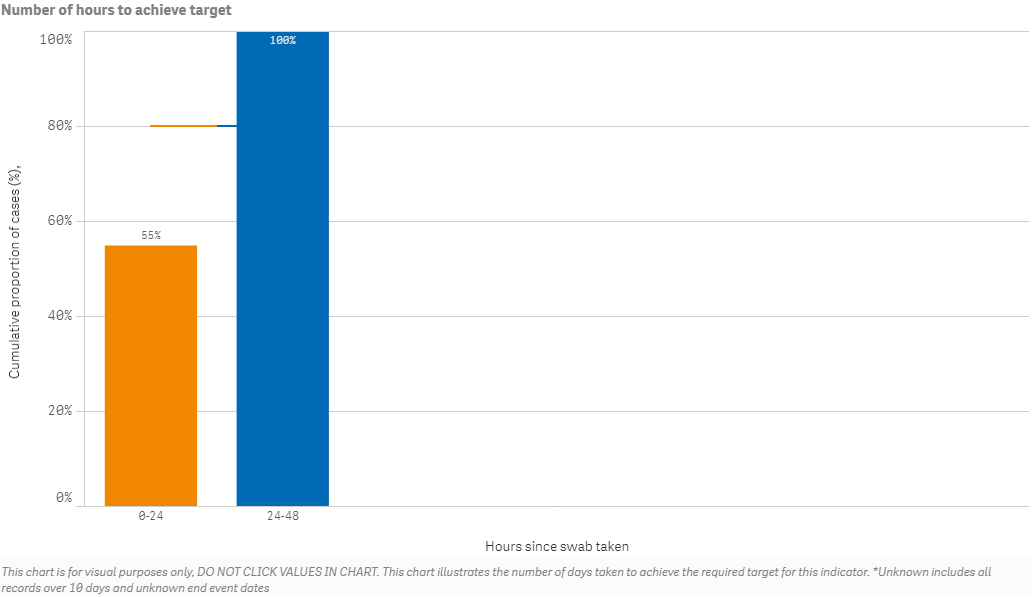 Public health sector indicatorsThese indicators provide a national overview of contact tracing as well as case and close contact management by public health units (PHUs) and the National Investigation and Tracing Centre (indicators are prefixed with a P#). For this reporting period, performance for all public health sector indicators (P001, P002, P003, P004) are above the set targets.P001 - Time from notification to case interviewTarget: 80% within 24 hours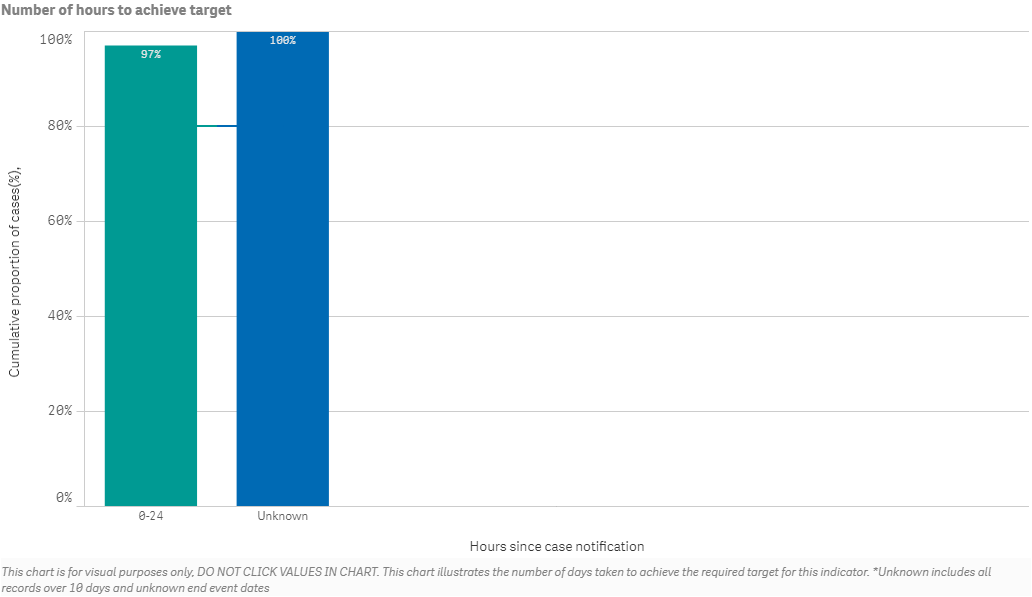 P002 - Time from case notification to isolation / quarantine of contactTarget: 80% within 48 hours 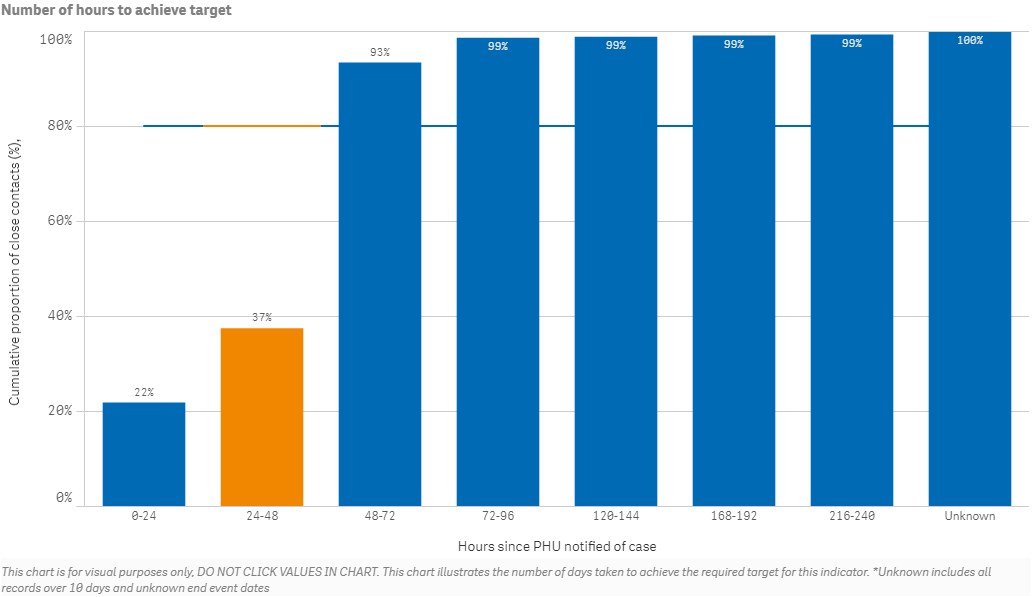 P003 - Time from close contact identification to isolated / quarantinedTarget: 80% within 24 hours 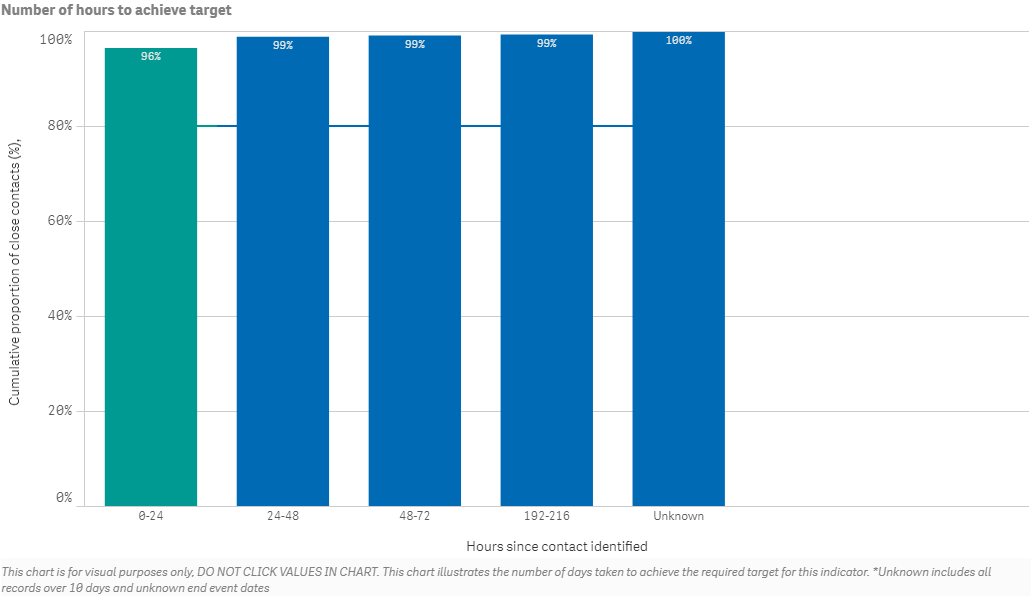 P004 - Proportion of contacts traced in 48 hoursTarget: 80% within 48 hours 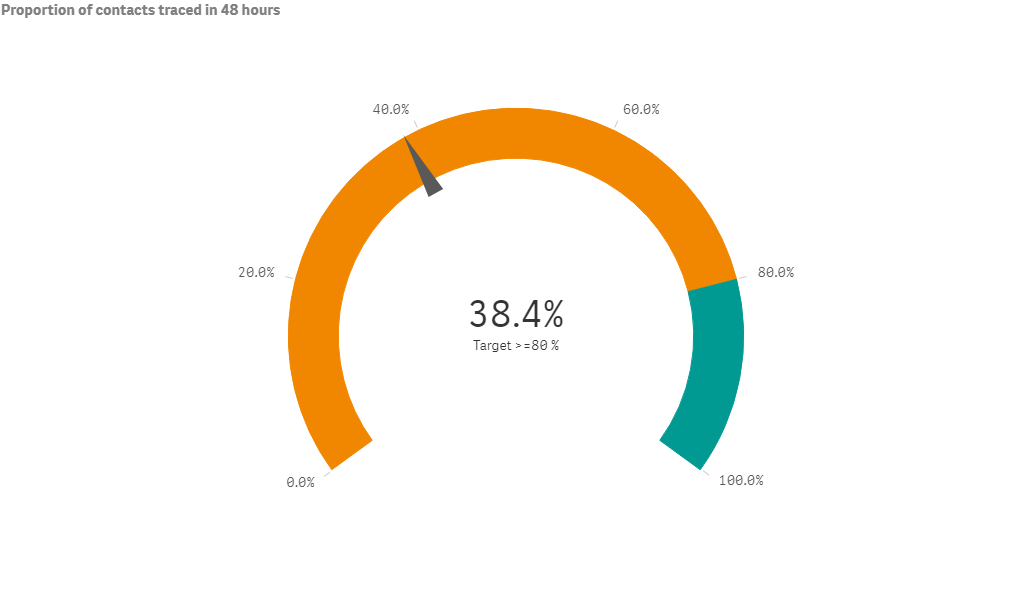 